Annotation Guide: Mississippi Trial, 19556 themes to read for:Racism: Image- Yin Yang ☯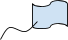 Stereotypes: Image-Name tagFather/Son Relationships: 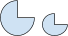 Image-Big and little Pac Man Friendship: Image- Infinity sign ∞Justice/Fairness: Image-Equal Sign =Hate: Image-Frowny face :(Your row is responsible to become experts on the topic listed in their slot:Period 1Period 2Period 3Period 4Period 5Period 6Period 7Row 1RacismJustice/FairnessFather/Son RelationshipFriendshipRacismRacismRow 2StereotypesHateStereotypesRacismStereotypesStereotypesRow 3FriendshipRacismJusticeStereotypesJustice/FairnessFather/Son RelationshipRow 4Father/Son RelationshipFather/SonRelationshipFriendshipJustice/FairnessFather/SonRelationshipFriendshipRow 5Justice/FairnessStereotypesRacismFather/Son RelationshipHateJusticeRow 6HateFriendshipHateHateFriendshipHate